ТЕХНИЧЕСКИЙ ПАСПОРТ         КОТЕЛ ВАРОЧНЫЙ                                     МОДЕЛИ «KVE-100»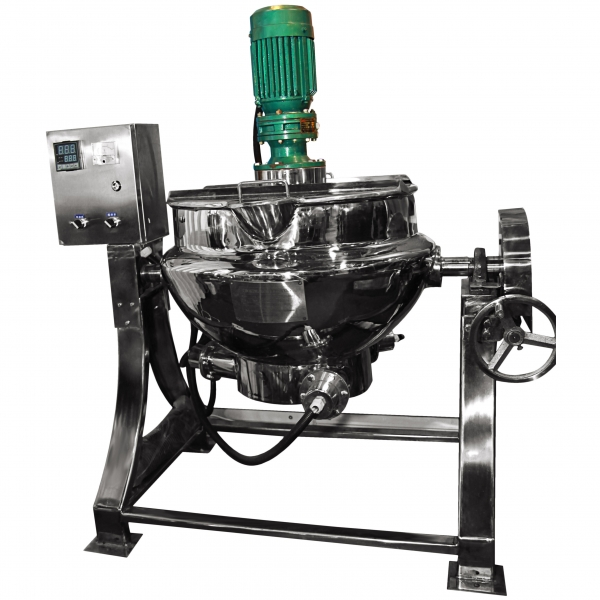 СОДЕРЖАНИЕ1.ВВЕДЕНИЕ …………………………………………………………………………… 32. НАЗНАЧЕНИЕ ………………………………………………………….................... 33. ТЕХНИЧЕСКИЕ ХАРАКТЕРИСТИКИ ………………………………………… 34. УСТРОЙСТВО И ПРИНЦЫП РАБОТЫ ……………………………………….. 45. ПОДГОТОВКА К МОНТАЖУ И МОНТАЖ …………………………………... 46. ПОДГОТОВКА К РАБОТЕ ……………………………………………………….. 57. ПАНЕЛЬ УПРАВЛЕНИЯ …………………………………………………………. 68. ТЕХНИЧЕСКОЕ ОБСЛУЖИВАНИЕ …………………………………………… 79. ПРАВИЛА ХРАНЕНИЯ И ТРАНСПОРТИРОВАНИЯ ………………………... 810. СХЕМА ЭЛЕКТРИЧЕСКАЯ …………………………………………………….. 91.ВВЕДЕНИЕ1.1Технический паспорт по эксплуатации для ознакомления обслуживающего персонала и лиц производящих установку и техническое обслуживание котлов пищеварочных на электрическом обогреве с устройством, принципом работы и другими сведениями, необходимыми для правильной эксплуатации, технического обслуживания, монтажа, пуска и регулирования изделия на месте применения, и удостоверяет гарантированные предприятием-изготовителем основные параметры и характеристики изделия.2. НАЗНАЧЕНИЕ2.1Котлы варочные на электрическом обогреве, именуемые в дальнейшем «котлы», широко используются в пищевой, фармацевтической, химической промышленности. Котлы предназначены для эксплуатации в помещениях с искусственно регулируемыми климатическими условиями при температуре от 10 до 40°С.3.ТЕХНИЧЕСКИЕ ХАРАКТЕРИСТИКИ 4. УСТРОЙСТВО И ПРИНЦИП РАБОТЫ4.1 Котел состоит из следующих основных узлов: варочного котла с теплообменной  рубашкой и крышкой, червячного механизма опрокидывания дежи, рабочего органа скребкового типа, нагревательных элементов, блока управления, корпуса. 4.2 Принцип работы котла основан на косвенном обогреве содержимого в варочном котле,  при нагреве теплоносителя в рубашке трубчатыми электронагревателями. Такой процесс обогрева полностью исключает пригорание продуктов.4.3 В нижней и верхней части теплообменной рубашки котла установлены вентили для залива и слива теплообменной жидкости.                                               На панели управления котла расположены:- температурный контроллер                                                                                                          – вольтметр                                                                                                                                       – выключатель температурного контроллера                                                                                       – выключатель (включение-отключение котла)                                                                       4.5 Расположенный в верхней части котла, вентиль, служит для залива теплообменной жидкости в теплообменную рубашку.                                                                                                                                                                                                                                               4.6 При  подключении устройства к сети ~ 380 В на блок зажимов  подводят 3 фазных и 1 нулевой провода. Примечание: в качестве теплообменной жидкости можно использовать дистиллированный пищевой глицерин 99,5% и фармакопейный глицерин ПК-94..5. ПОДГОТОВКА К МОНТАЖУ И МОНТАЖ5.1После проверки состояния упаковки распаковать котел, удалить антикоррозионную смазку, произвести внешний осмотр.5.2Установку котла производить в следующем порядке:проверить горизонтальность установки котла и, при необходимости, с помощью винтовых опор выставить котел;проверить перекрыт ли пробно-спускной вентиль теплообменной жидкости;залить теплообменную жидкость через заливное отверстие. Течь и капле-образование не допускаются;подсоединить провод заземления к заземляющему зажиму  котла, а провод с блока управления котла к электросети.ПОМНИТЕ! С завода-изготовителя котел поступает для включения в сеть 50 Гц, 380 В.6. ПОДГОТОВКА К РАБОТЕ6.1  Проверить наличие заземления котла.6.2 Замерить электрическое сопротивление изоляции котла, которое должно быть не менее 2 МОм.ВНИМАНИЕ! Замер электрического сопротивления котла проводить только после отключения его от распределительного щита силовой сети.Замер проводить мегаомметром, обеспечивающем напряжение 500 В,7. ПОРЯДОК РАБОТЫ7.1 Начало работы:открыть крышку котла, убедиться в чистоте варочного сосуда;          при работе на электрическом обогреве проверить наличие теплообменной жидкости в теплообменнике, открыв пробно-спускной вентиль;            загрузите котёл продуктами варения;          включите котел, повернув на панели управления ручку включателя нагревателей по часовой стрелке;            на панели температурного контроллера задайте нужную Вам температуру и котёл начнет нагреваться;         при достижении заданной температуры в теплообменнике котёл автоматически отключится;            для того чтобы включить рабочий орган для перемешивания продуктов варения поверните ручку включения органа перемешивания по часовой стрелке;7.2 Окончание работы:                    после завершения варки отключите котёл от сети и дайте ему остыть;                                                                                                                                                                                                                                                           производите санитарную обработку котла горячей водой;         вымойте и высушите котел;8. ПАНЕЛЬ УПРАВЛЕНИЯ                                                                            Температурный контроллер                 Вольтметр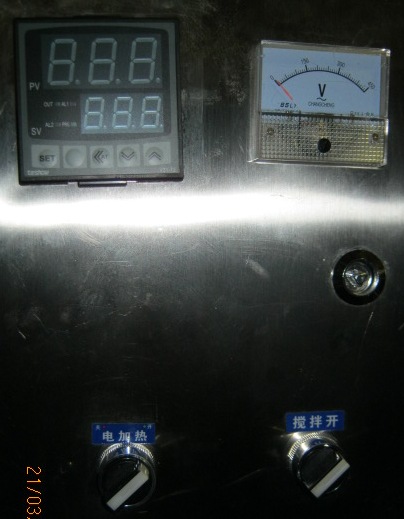                                                      Ручка включения нагревателей                   Ручка включения рабочего органа перемешивания9. ТЕХНИЧЕСКОЕ ОБСЛУЖИВАНИЕ9.1 Техническое обслуживание включает техническое обслуживание при использовании и регламентированное техническое обслуживание оборудования.9.2 Регламентированное техническое обслуживание и текущий ремонт проводят электромеханики 4-5 разрядов, имеющих квалификационную группу по технике безопасности не ниже третьей.9.3 При регламентированном техническом обслуживании необходимо проделать следующие работы:выявить неисправности котла опросом обслуживающего персонала и устранить их; проверить котел внешним осмотром на соответствие правилам техники безопасности; проверить комплектность котла;проверить надежность контактных соединений заземляющих зажимов и заземляющих проводов;проверить работу наливного и сливного кранов.При текущем ремонте обязательно:проводить работы, предусмотренные техническим обслуживанием;подтянуть контактные соединения токоведущих частей котла, зачистить их, при этом отключить котел от электросети снятием плавких предохранителей или выключением автоматического выключателя цехового электрощита и повесить на рукоятки коммутирующей аппаратуры плакат «НЕ ВКЛЮЧАТЬ - РАБОТАЮТ ЛЮДИ», отсоединить, при необходимости, провода электропитания котла и изолировать их; проверить работу датчика-реле;проводить не реже одного раза в год измерения сопротивления изоляции между токоведущими частями и корпусом; 9.5 При необходимости:производить смазку вала крышки и накидных рычагов; производить притирку кранов; проверить работоспособность электронагревателей;производить подтягивание крепления электронагревателей, датчика температуры, блоков зажимов, переключателя, сигнальной арматуры,производить замену вышедших из строя комплектующих изделий.        9.6 В соответствии с требованиями ПТЭ и ПТБ произвести измерение сопротивления изоляции между токоведущими частями и корпусом. Сопротивление изоляции в любом тепловом режиме должно быть не менее 2 МОм при отключенных электронагревателях.9.7 Содержание работ при регламентированном техническом обслуживании и текущем ремонте, методика их проведения даны в таблице 1.Таблица 1.10. ПРАВИЛА ХРАНЕНИЯ И ТРАНСПОРТИРОВАНИЯ10.1 Котлы должны храниться в транспортной таре в помещении или под навесом при температуре от плюс 40°С до минус 50°С, установленными в вертикальное положение не более чем в два яруса.10.2 Транспортирование котлов допускается железнодорожным, автомобильным, речным и морским видами транспорта в соответствии с действующими Правилами перевозок для каждого из этих видов.11.СХЕМА ЭЛЕКТРИЧЕСКАЯ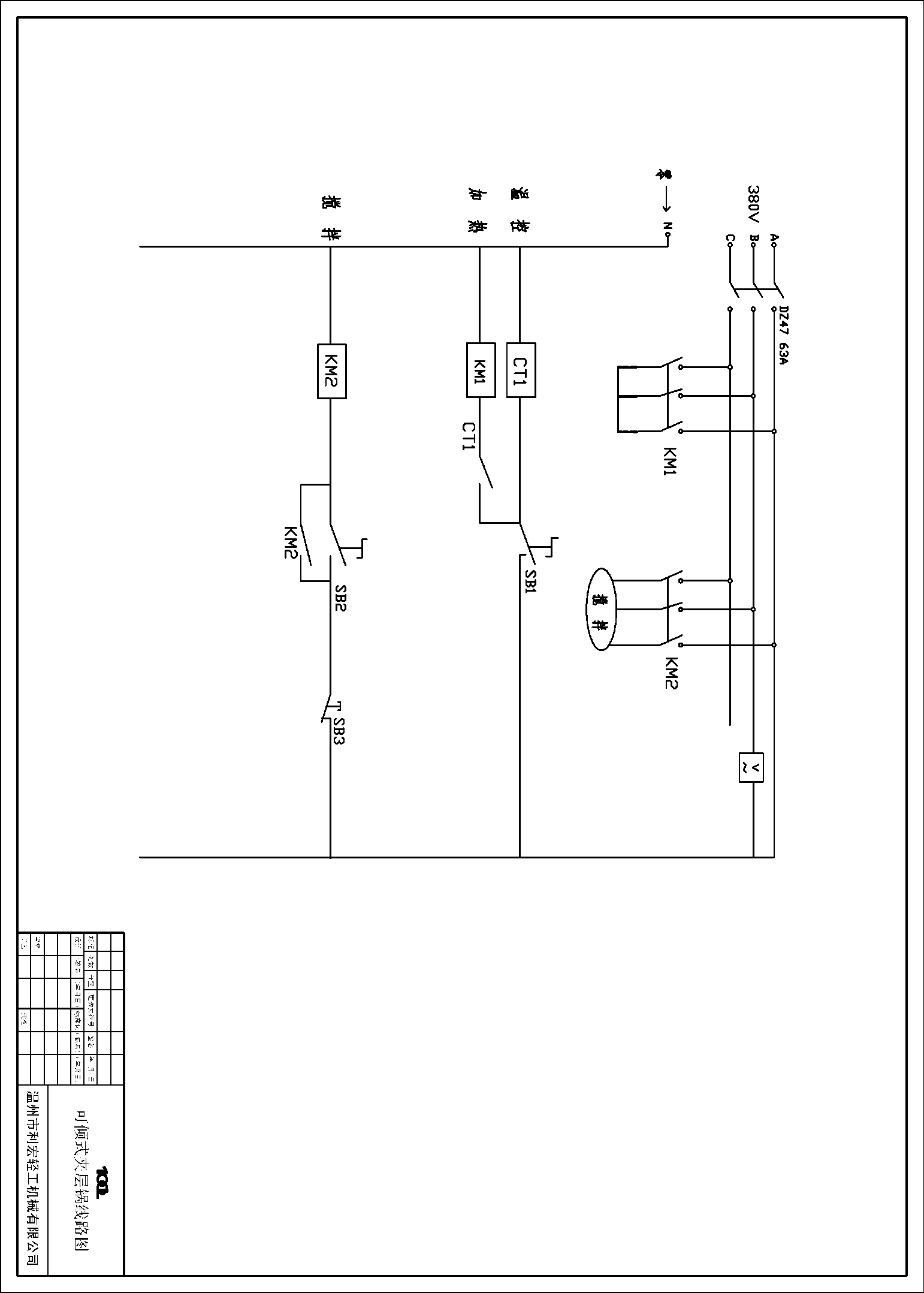 СПАСИБО ЗА ВЫБОР ВАРОЧНОГО КОТЛА «KVE-100» !Номинальный объем варочного сосуда котла      (л)50L100L200L300L500L1000L2000LРабочее давление          (МПа)0.090.090.090.090.090.090.09Испытательное давление (МПа)0.150.150.150.150.150.150.15Максимальная скорость    (об/мин)36363636363636Площадь обогрева            (м2)0.60.62.02.53.54.57.5Материалы импорта и экспорта DN25254040405050Тепловая мощность        (кВт)9121515182432Перемешивание мощность (кВт)0.550.750.751.11.11.51.5Вес (кг)1201502007608009801100Что проверяется            Технические требования1. Состояние контактных соединений заземляющих зажимов и заземляющих проводов.Контактные соединения заземляющих зажимов и заземляющих проводов должны быть плотными.2. Крепление облицовок, электронагревателей, датчик температуры, пускателей, блока зажимов, сигнальной арматуры, переключателя.Должны быть надежно закреплены.3. Работа наливного и сливного вентилей. Визуально.При закрытых кранах и вентилях течь и каплеобразование не допускаются.4. Состояние контактных соединений токоведущих частей. Проверить с помощью отвертки или гаечного ключа состояние затяжки контактных соединений и, при необходимости, увеличить их затяжку до нормального состояния.Контактные соединения должны быть плотными и обеспечивать надежность электрического контакта в условиях переменного теплового режима.5. Работу уравновешивающего устройства крышки проверить путем ее трехкратного открывания и закрывания.Крышка не должна самопроизвольно опускаться в диапазоне угла открывания от 30 до 90 °.6. Измерение сопротивления изоляции между то- коведущими частями и корпусом при отключенных электронагревателях производится ме- гаомметром на отключенном от сети оборудовании.Сопротивление изоляции в холодном состоянии должно быть не менее 2 МОм.